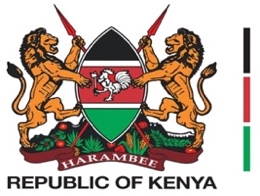 MINISTRY OF HEALTHPharmacy and Poisons BoardForm 2                                                                      [Rules 11(1) & 19 (2(a).]APPLICATION FOR LICENSE OR RENEWAL OF PARALLELIMPORTED MEDICINAL SUBSTANCE LICENSE/CERTIFICATE                                            (to be submitted in six copies)                                                          CONFIDENTIAL The application shall be addressed to the Registrar, Pharmacy and Poisons Board, P.O Box 27663, Nairobi.  Application (Tick as appropriate):     Please use Block (Capitals) LettersName of applicant…………………………………………………………………………….Physical and postal address of the company:City/Town………………………………………L.R. No………………………………………….Street………………………………………………….Building………………………………………………P.O. Box……………………………………………………Telephone Numbers………………………………………E-mail address…………………………………………………Certificate of Parallel Importation No………………………….Number and date of issue of previous license………………...Details of the medicinal substance to be parallel imported:Trade Name (Proprietary Product name) ……………………………….International Non-Proprietary Name……………………………... Strength of the Active Pharmaceutical Ingredient per unit dosage of the product………………………….Pharmaceutical dosage form and route of administration………………. Packaging /Pack size of the product……………………………Visual description of the product…………………………………..Registration number of the medicinal substance in Kenya…………….Justification for importation……………………………………..Declaration (by Director/Secretary):I, the undersigned, hereby declare—THAT the particulars set out herein are true and correct to the best of my knowledge and belief;THAT if licensed, I shall transact parallel importation of medicinal substances in accordance with the provisions of the Pharmacy Act, Cap.244, these rules and any rules, guidelines or directive as may from time to time be issued by Board. Grant of new license Renewal of licenseYear